UNIVERSIDADE FEDERAL RURAL DE PERNAMBUCO PRÓ-REITORIA DE ENSINO DE GRADUAÇÃO COORDENAÇÃO GERAL DE CURSOS DE GRADUAÇÃO PROGRAMA DE MONITORIA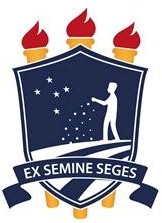 REQUERIMENTO DE INSCRIÇÃOCarga horária semanaltotaldisponível:	horas	Turno(s):	4.	INFORMAÇÕES ADICIONAIS SOBRE OCANDIDATO:	5.	CIÊNCIA DAS NORMAS DE MONITORIA E CONCORDÂNCIA COM AS MESMAS:	(    )Declaro serem verdadeiras as informações por mim fornecidas neste requerimento. Estou ciente das normas do Programa de Monitoria da UFRPE e do plano de trabalho da monitoria à qual desejo concorrer, estando de acordo com os mesmos.3.	HORÁRIOS DISPONÍVEIS PARA MONITORIA:3.	HORÁRIOS DISPONÍVEIS PARA MONITORIA:3.	HORÁRIOS DISPONÍVEIS PARA MONITORIA:3.	HORÁRIOS DISPONÍVEIS PARA MONITORIA:3.	HORÁRIOS DISPONÍVEIS PARA MONITORIA:3.	HORÁRIOS DISPONÍVEIS PARA MONITORIA:DIAHORASEGUNDATERÇAQUARTAQUINTASEXTAPossui reprovação na disciplina solicitada ?NÃO ()	SIM ()Já possui algum tipo de bolsa ?NÃO ()	SIM ()Possui algum vínculo empregatício ?NÃO ()	SIM ()  Turno:	Já foi desligado da monitoria na UFRPE ?NÃO ()	SIM ()